ПОЯСНИТЕЛЬНАЯ ЗАПИСКАк проекту постановления «О внесении изменений и дополнений в постановление Администрации Гаврилов-Ямского муниципального района от 25.05.2012 № 733 (Административный регламент предоставления муниципальной услуги «Выдача разрешения на временное трудоустройство несовершеннолетних, достигших возраста 14 лет»)Внесение изменений в Административный регламент предоставления муниципальной услуги необходимо в соответствии с Федеральным законом от 01.12.2014 года № 419-ФЗ «О внесении изменений в отдельные законодательные акты Российской Федерации по вопросам социальной защиты инвалидов в связи с ратификацией Конвенции о правах инвалидов».Разработчиком является Управление образования Администрации Гаврилов-Ямского муниципального района.Проект постановления Администрации Гаврилов-Ямского муниципального района «О внесении изменений и дополнений в постановление Администрации Гаврилов-Ямского муниципального района от 25.05.2012 № 733» опубликован для независимой экспертизы. Предметом независимой экспертизы является оценка возможного положительного эффекта, а также возможных негативных последствий реализации положений проекта административного регламента для потребителей.Срок, отведенный для независимой экспертизы, - один месяц со дня размещения проекта постановления в сети Интернет.        Заключения независимой экспертизы, а также замечания и предложения по проекту постановления необходимо направлять по адресу:Управление образования Администрации Гаврилов-Ямского муниципального района, 152240, Ярославская область, Гаврилов-Ямский район, г. Гаврилов-Ям, ул. Красноармейская, д. 8, по телефону: (48534) 2-09-72. Лицо, ответственное за сбор и учет предложений заинтересованных лиц –главный специалист Управления образования Администрации Гаврилов-Ямского муниципального района Толстоброва Юлия Владимировна, тел. (48534) 2-09-72, адрес электронной почты gavopeka@yandex.ruНачальник Управленияобразования                                                                                                             В.Ю.Хайданов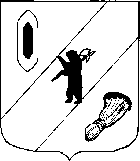 АДМИНИСТРАЦИЯ ГАВРИЛОВ-ЯМСКОГО МУНИЦИПАЛЬНОГО РАЙОНАПОСТАНОВЛЕНИЕ ____._____.2016  №О внесении изменений и дополнений в постановление Администрации Гаврилов-Ямского муниципального района от 25.05.2012 № 733 В соответствии с Федеральными законами от 27 июля 2010 года          № 210-ФЗ «Об организации предоставления государственных и муниципальных услуг», от 01.12.2014 № 419-ФЗ «О внесении изменений в отдельные законодательные акты Российской Федерации по вопросам социальной защиты инвалидов в связи с ратификацией Конвенции о правах инвалидов», руководствуясь статьей 26 Устава Гаврилов-Ямского муниципального района, АДМИНИСТРАЦИЯ МУНИЦИПАЛЬНОГО РАЙОНА ПОСТАНОВЛЯЕТ:1. Внести изменения и дополнения в постановление Администрации Гаврилов-Ямского муниципального района от 25.05.2012 № 733 «Об утверждении административного регламента предоставления муниципальной услуги «Выдача разрешения на временное трудоустройство несовершеннолетних, достигших возраста 14 лет»:1.1. Раздел 2 дополнить пунктом следующего содержания:«2.19.Требования к обеспечению доступности для инвалидов. Требования к обеспечению доступности для инвалидов помещений, в которых предоставляются государственные и муниципальные услуги, залов ожидания, мест для заполнения запросов о предоставлении государственной или муниципальной услуги, информационных стендов в соответствии с законодательством Российской Федерации о социальной защите инвалидов:- предоставление муниципальной услуги по месту жительства заявителя для инвалидов с нарушениями опорно-двигательного аппарата и передвигающихся на креслах-колясках путем вызова специалиста по телефону;- предоставление услуги через представителя заявителя;- размещение информации на портале государственных и муниципальных услуг в сети Интернет;          - информирование по телефону.В целях расширения возможности инвалидов самостоятельно получать муниципальные услуги в практической деятельности предлагается руководствоваться следующим:- использование для подписания заявлений и прочих необходимых документов инвалидами по зрению факсимильного воспроизведения собственноручной подписи».2. Контроль за исполнением постановления возложить на первого заместителя Главы Администрации Гаврилов-Ямского муниципального района Забаева А.А.3. Постановление опубликовать в районной массовой газете «Гаврилов-Ямский вестник» и разместить на официальном сайте Администрации Гаврилов-Ямского муниципального района в сети Интернет.  4. Постановление вступает в силу с момента официального опубликования.Глава Администрациимуниципального района                                                         В.И. Серебряков